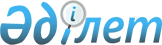 О бюджете сельского округа Дауылколь на 2021-2023 годыРешение Кармакшинского районного маслихата Кызылординской области от 28 декабря 2020 года № 413. Зарегистрировано Департаментом юстиции Кызылординской области 29 декабря 2020 года № 8003.
      В соответствии с пунктом 2 статьи 75 Кодекса Республики Казахстан от 4 декабря 2008 года "Бюджетный кодекс Республики Казахстан", пункта 2-7 статьи 6 Закона Республики Казахстан от 23 января 2001 года "О местном государственном управлении и самоуправлении в Республике Казахстан" Кармакшинский районный маслихат РЕШИЛ:
      1. Утвердить бюджет сельского округа Дауылколь на 2021-2023 годы согласно приложениям 1, 2 и 3, в том числе на 2021 год в следующих объемах:
      1) доходы – 55 950 тысяч тенге, в том числе:
      налоговые поступления – 3 229 тысяч тенге;
      неналоговые поступления – 0;
      поступления от продажи основного капитала – 0;
      поступления трансфертов – 52 721 тысяч тенге;
      2) затраты – 56 512,4 тысяч тенге;
      3) чистое бюджетное кредитование – 0;
      бюджетные кредиты - 0;
      погашение бюджетных кредитов - 0;
      4) сальдо по операциям с финансовыми активами – 0;
      приобретение финансовых активов - 0;
      поступления от продажи финансовых активов государства - 0;
      5) дефицит (профицит) бюджета – -562,4 тысяч тенге;
      6) финансирование дефицита (использование профицита) бюджета – 562,4 тысяч тенге;
      поступление займов - 0;
      погашение займов - 0;
      используемые остатки бюджетных средств – 562,4 тысяч тенге.
      Сноска. Пункт 1 - в редакции решения Кармакшинского районного маслихата Кызылординской области от 10.08.2021 № 70; с изменением, внесенным решением Кармакшинского районного маслихата Кызылординской области от 26.11.2021 № 98 (вводится в действие с 01.01.2021).


      2. Учесть, что в 2021 году объем бюджетной субвенций, передаваемый из районного бюджета в бюджет сельского округа Дауылколь установлен в размере 46 995 тысяч тенге.
       3. Утвердить целевые трансферты, предусмотренные в бюджете сельского округа Дауылколь на 2021 год за счет республиканского бюджета согласно приложению 4. 
       4. Настоящее решение вводится в действие с 1 января 2021 года и подлежит официальному опубликованию. Бюджет сельского округа Дауылколь на 2021 год
      Сноска. Приложение 1 - в редакции решения Кармакшинского районного маслихата Кызылординской области от 26.11.2021 № 98 (вводится в действие с 01.01.2021). Бюджет сельского округа Дауылколь на 2022 год Бюджет сельского округа Дауылколь на 2023 год Целевые трансферты, предусмотренные в бюджете сельского округа Дауылколь на 2021 год за счет республиканского бюджета Целевые трансферты, предусмотренные в бюджете сельского округа Дауылколь на 2021 год за счет областного бюджета
      Сноска. Решение дополнено приложением 5 в соответствии с решением Кармакшинского районного маслихата Кызылординской области от 26.11.2021 № 98 (вводится в действие с 01.01.2021). Целевые трансферты, предусмотренные в бюджете сельского округа Дауылколь на 2021 год за счет районного бюджета
      Сноска. Решение дополнено приложением 6 в соответствии с решением Кармакшинского районного маслихата Кызылординской области от 26.11.2021 № 98 (вводится в действие с 01.01.2021).
					© 2012. РГП на ПХВ «Институт законодательства и правовой информации Республики Казахстан» Министерства юстиции Республики Казахстан
				
      Председатель сессии Кармакшинскогорайонного маслихата

Б. Нысанбаев

      Секретарь Кармакшинскогорайонного маслихата

М. Наятұлы
Приложение 1 к решению
Кармакшинского районного маслихата
от "28" декабря 2020 года № 413
Категория
Категория
Категория
Категория
Категория
Сумма, тысяч тенге
Класс
Класс
Класс
Класс
Сумма, тысяч тенге
Подкласс
Подкласс
Подкласс
Сумма, тысяч тенге
Наименование
Наименование
Сумма, тысяч тенге
1. Доходы
1. Доходы
55950
1
Налоговые поступления
Налоговые поступления
3229
04
Hалоги на собственность
Hалоги на собственность
3229
1
Hалоги на имущество
Hалоги на имущество
55
3
Земельный налог
Земельный налог
587
4
Hалог на транспортные средства
Hалог на транспортные средства
2587
2
Неналоговые поступления
Неналоговые поступления
0
3
Поступления от продажи основного капитала
Поступления от продажи основного капитала
0
4
Поступления трансфертов 
Поступления трансфертов 
52721
02
Трансферты из вышестоящих органов государственного управления
Трансферты из вышестоящих органов государственного управления
52721
3
Трансферты из районного (города областного значения) бюджета
Трансферты из районного (города областного значения) бюджета
52721
Функциональная группа 
Функциональная группа 
Функциональная группа 
Функциональная группа 
Функциональная группа 
Сумма, тысяч тенге
Функциональная подгруппа
Функциональная подгруппа
Функциональная подгруппа
Функциональная подгруппа
Сумма, тысяч тенге
Администратор бюджетных программ
Администратор бюджетных программ
Администратор бюджетных программ
Сумма, тысяч тенге
Программа
Программа
Сумма, тысяч тенге
Наименование
Сумма, тысяч тенге
2. Затраты
56512,4
01
Государственные услуги общего характера
30801
1
Представительные, исполнительные и другие органы, выполняющие общие функции государственного управления
30801
124
Аппарат акима города районного значения, села, поселка, сельского округа
30801
001
Услуги по обеспечению деятельности акима города районного значения, села, поселка, сельского округа
30326
07
Жилищно-коммунальное хозяйство
475
3
Благоустройство населенных пунктов
2312,2
124
Аппарат акима города районного значения, села, поселка, сельского округа
2312,2
008
Освещение улиц в населенных пунктах
2312,2
009
Обеспечение санитарии населенных пунктов
1283
011
Благоустройство и озеленение населенных пунктов
1029,2
08
Культура, спорт, туризм и информационное пространство
23399
1
Деятельность в области культуры
23399
124
Аппарат акима города районного значения, села, поселка, сельского округа
23399
006
Поддержка культурно-досуговой работы на местном уровне
23399
15
Трансферты
0,2
1
Трансферты
0,2
124
Аппарат акима города районного значения, села, поселка, сельского округа
0,2
048
Возврат неиспользованных (недоиспользованных) целевых трансфертов
0,2
3.Чистое бюджетное кредитование
0
4. Сальдо по операциям с финансовыми активами
0
5. Дефицит (профицит) бюджета
-562,4
6. Финансирование дефицита (использование профицита) бюджета
562,4
 7
Поступления займов
0
16
Погашение займов
0
8
Используемые остатки бюджетных средств
562,4
01
Остатки бюджетных средств
562,4
1
Свободные остатки бюджетных средств
562,4Приложение 2 к решениюКармакшинского районного маслихатаот 28 декабря 2020 года № 413
Категория
Категория
Категория
Категория
Категория
Сумма, тысяч тенге
Класс
Класс
Класс
Класс
Сумма, тысяч тенге
Подкласс
Подкласс
Подкласс
Сумма, тысяч тенге
Наименование
Наименование
Сумма, тысяч тенге
1.Доходы
1.Доходы
49896
1
Налоговые поступления
Налоговые поступления
2145
04
Hалоги на собственность
Hалоги на собственность
2145
1
Hалоги на имущество
Hалоги на имущество
13
3
Земельный налог
Земельный налог
141
4
Hалог на транспортные средства
Hалог на транспортные средства
1991
2
Неналоговые поступления
Неналоговые поступления
0
3
Поступления от продажи основного капитала
Поступления от продажи основного капитала
0
4
Поступления трансфертов 
Поступления трансфертов 
47751
02
Трансферты из вышестоящих органов государственного управления
Трансферты из вышестоящих органов государственного управления
47751
3
Трансферты из районного (города областного значения) бюджета
Трансферты из районного (города областного значения) бюджета
47751
Функциональная группа 
Функциональная группа 
Функциональная группа 
Функциональная группа 
Функциональная группа 
Сумма, тысяч тенге
Функциональная подгруппа
Функциональная подгруппа
Функциональная подгруппа
Функциональная подгруппа
Сумма, тысяч тенге
Администратор бюджетных программ
Администратор бюджетных программ
Администратор бюджетных программ
Сумма, тысяч тенге
Программа
Программа
Сумма, тысяч тенге
Наименование
Сумма, тысяч тенге
2.Затраты
49896
01
Государственные услуги общего характера
25101
1
Представительные, исполнительные и другие органы, выполняющие общие функции государственного управления
25101
124
Аппарат акима города районного значения, села, поселка, сельского округа
25101
001
Услуги по обеспечению деятельности акима города районного значения, села, поселка, сельского округа
25101
07
Жилищно-коммунальное хозяйство
1612
3
Благоустройство населенных пунктов
1612
124
Аппарат акима города районного значения, села, поселка, сельского округа
1612
008
Освещение улиц в населенных пунктах
1126
011
Благоустройство и озеленение населенных пунктов
486
08
Культура, спорт, туризм и информационное пространство
23183
1
Деятельность в области культуры
23183
124
Аппарат акима города районного значения, села, поселка, сельского округа
23183
006
Поддержка культурно-досуговой работы на местном уровне
23183
3.Чистое бюджетное кредитование
0
4. Сальдо по операциям с финансовыми активами
0
5. Дефицит (профицит) бюджета
0
6. Финансирование дефицита (использование профицита) бюджета
0Приложение 3 к решениюКармакшинского районного маслихатаот 28 декабря 2020 года № 413
Категория
Категория
Категория
Категория
Категория
Сумма, тысяч тенге
Класс
Класс
Класс
Класс
Сумма, тысяч тенге
Подкласс
Подкласс
Подкласс
Сумма, тысяч тенге
Наименование
Наименование
Сумма, тысяч тенге
1.Доходы
1.Доходы
50516
1
Налоговые поступления
Налоговые поступления
3709
01
Подоходный налог
Подоходный налог
1500
2
Индивидуальный подоходный налог
Индивидуальный подоходный налог
1500
04
Hалоги на собственность
Hалоги на собственность
2209
1
Hалоги на имущество
Hалоги на имущество
14
3
Земельный налог
Земельный налог
148
4
Hалог на транспортные средства
Hалог на транспортные средства
2047
2
Неналоговые поступления
Неналоговые поступления
0
3
Поступления от продажи основного капитала
Поступления от продажи основного капитала
0
4
Поступления трансфертов 
Поступления трансфертов 
46807
02
Трансферты из вышестоящих органов государственного управления
Трансферты из вышестоящих органов государственного управления
46807
3
Трансферты из районного (города областного значения) бюджета
Трансферты из районного (города областного значения) бюджета
46807
Функциональная группа 
Функциональная группа 
Функциональная группа 
Функциональная группа 
Функциональная группа 
Сумма, тысяч тенге
Функциональная подгруппа
Функциональная подгруппа
Функциональная подгруппа
Функциональная подгруппа
Сумма, тысяч тенге
Администратор бюджетных программ
Администратор бюджетных программ
Администратор бюджетных программ
Сумма, тысяч тенге
Программа
Программа
Сумма, тысяч тенге
Наименование
Сумма, тысяч тенге
2.Затраты
50516
01
Государственные услуги общего характера
25275
1
Представительные, исполнительные и другие органы, выполняющие общие функции государственного управления
25275
124
Аппарат акима города районного значения, села, поселка, сельского округа
25275
001
Услуги по обеспечению деятельности акима города районного значения, села, поселка, сельского округа
25275
07
Жилищно-коммунальное хозяйство
1676
3
Благоустройство населенных пунктов
1676
124
Аппарат акима города районного значения, села, поселка, сельского округа
1676
008
Освещение улиц в населенных пунктах
1171
011
Благоустройство и озеленение населенных пунктов
505
08
Культура, спорт, туризм и информационное пространство
23565
1
Деятельность в области культуры
23565
124
Аппарат акима города районного значения, села, поселка, сельского округа
23565
006
Поддержка культурно-досуговой работы на местном уровне
23565
3.Чистое бюджетное кредитование
0
4. Сальдо по операциям с финансовыми активами
0
5. Дефицит (профицит) бюджета
0
6. Финансирование дефицита (использование профицита) бюджета
0Приложение 4 к решениюКармакшинского районного маслихатаот 28 декабря 2020 года № 413
№
Наименование
Сумма, 
тысяч тенге
Целевые текущие трансферты:
1 298,0
1
На установление доплат к должностному окладу за особые условия труда в организациях культуры и архивных учреждениях управленческому и основному персоналу государственных организаций культуры и архивных учреждений
1 298,0Приложение 5 к решению
Кармакшинского районного маслихата
от "28" декабря 2020 года № 413
№
Наименование
Сумма, тысяч тенге
Целевые текущие трансферты:
2 559,0
1
на повышение заработной платы государственных служащих по новой системе оплаты труда
2 559,0Приложение 6 к решению
Кармакшинского районного маслихата
от "28" декабря 2020 года № 413
№
Наименование
Сумма, тысяч тенге
Целевые текущие трансферты:
1 869,0
1
на повышение заработной платы государственных служащих по новой системе оплаты труда
1 231,0
2
На документацию автодороги улицы Бегим би Сарбасулы села Турмагамбет Кармакшинского района 
638,0